　　教科書の写真を見てみよう。紙コップの上に人が…？これはいったいどういうことだろうか？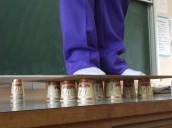 　　　　　　　　　　　　　　ちなみに紙コップ１個では約１０ｋｇまでは支えられます。　　　　　　　　　　　　　　体重が５０ｋｇの人が乗った場合、１個の紙コップにかかる重さは？紙コップが１０個のとき　　　　　　　　紙コップが５個のとき　　　　　　　　　　　　　　　→　　　　　　　　　　　　　　　　　　→紙コップがつぶれないのは，力が（　　　　分かれて　　　　）はたらいているからである。水を入れたペットボトルをスポンジにのせ，ペットボトルがスポンジを押す面積を変えるとスポンジのへこみ方がどう変わるか，下の実験のようにして調べてみよう。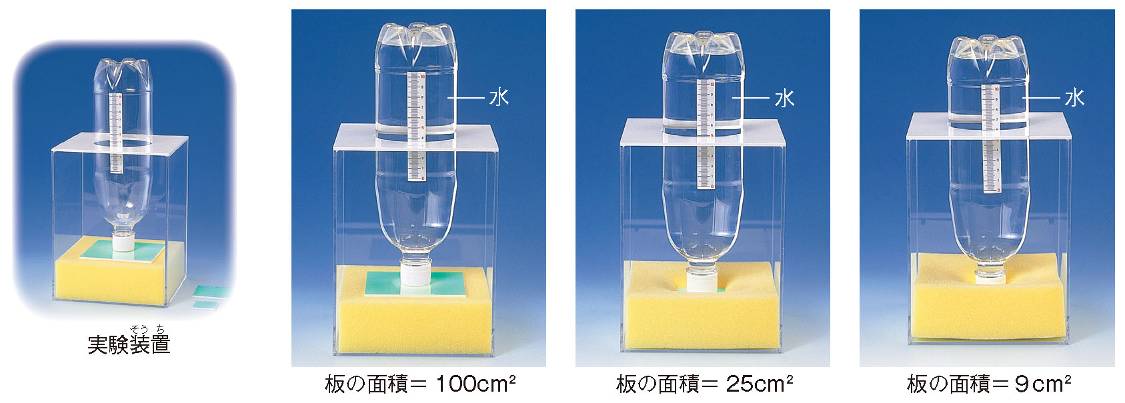 この実験をもとにして考えてみよう。１．ペットボトルがスポンジを押す面積を小さくすると，スポンジのへこみ方はどのようになるか。つまりスポンジのへこみ具合は接する面の大きさによって違う。　　　面積が大きい　→　へこみは（　　少ない　　）　　面積が小さい　→　へこみは（　　大きい　　）２．なぜ１のようになるのだろうか。これらの実験からわかるように，同じ大きさの力でも，力がはたらく面積が（　　小さい　　）ほど，スポンジのへこみ方は（　　大きく　　）なる。これは，（　　　　　　同じ面積あたり　　　　　　）にはたらく力が大きくなるからである。そこで，面を押す力のはたらきを表すために，一定面積（１m²）あたりの面を（　　垂直　　）に押す力の大きさを用い，これを（　　圧力　　）といいう。単位はニュートン毎平方メートル（記号Ｎ /m²）やパスカル（記号Pa）を使う。圧力は単位面積あたりの力なので、力の大きさを面積で割ればよい。力の大きさ〔N〕圧力〔N/m²〕＝　　　　　　　　　　　　　　　　　　　　　　　　ちなみに１N/m² ＝１Pa力がはたらく面積〔m²〕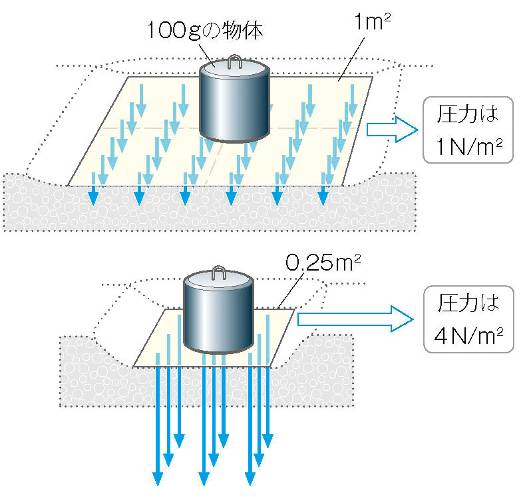 練習問題　１００ｇの物体を面積の違う板の上にのせた。　　　　　それぞれの場合でスポンジにかかる圧力を求めなさい。　①　底面積が１ｍ２のとき　②　底面積が0.25ｍ２のときヒント　　前ページの実験で，板の面積が100cm²の場合は，水を入れた1 L のペットボトルが1000gのとき，圧力は次のようにして求められる。・1000gのペットボトルにはたらく重力は10N　　・10000cm² ＝１m² だから 100cm² ＝ 0.01m²したがって，　　　　　　　　10 N　　　　　圧力＝　　　　　　　＝ 1000 N/m²0.01m²　　　　　　　　　　　　　　　　　　となる。練習問題　　１０ｋｇのブロックをスポンジの上に置きました。それぞれの場合での圧力を求めなさい。(a)レンガの底面はＡ 　　　　　　(b) レンガの底面はＢ 　　　　　　(c) レンガの底面はＣ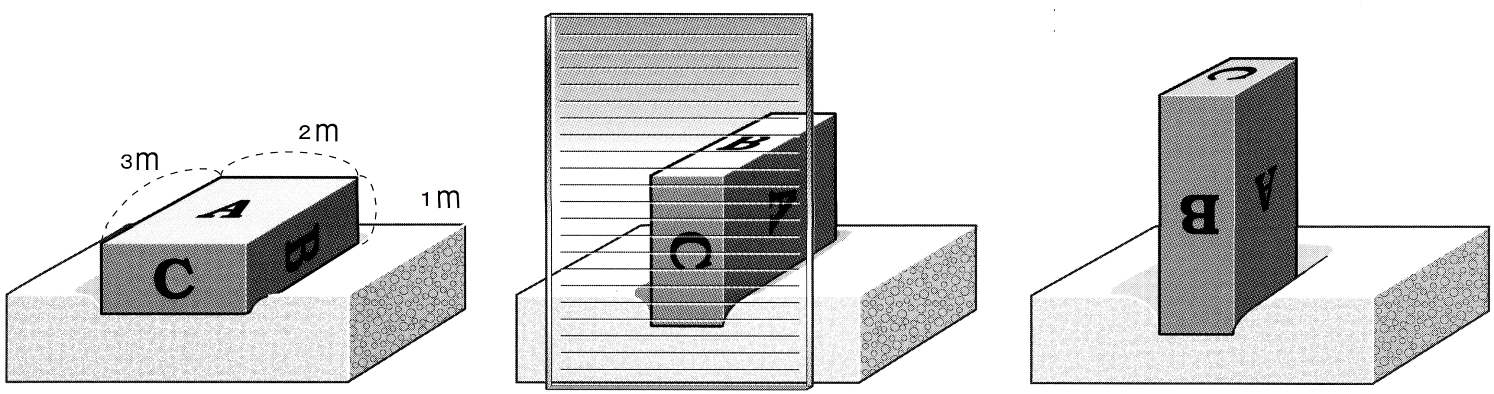 底面積は			底面積は　　　　　　　　　　　　　　底面積は　　　　　　　　　　　　　ｍ２				　　　ｍ２				ｍ２　(a) の場合　(b) の場合(c) の場合※圧力は同じ力がはたらいていても、はたらく面積が小さいほど圧力は（　大きく　）なる。　１年　　組　　番　氏名　　　　　　　　　　　　　